中国新闻奖参评作品推荐表作品标题小番茄滞销 执行案件陷入两难公益助农解困局小番茄滞销 执行案件陷入两难公益助农解困局参评项目音视频新闻直播作品标题小番茄滞销 执行案件陷入两难公益助农解困局小番茄滞销 执行案件陷入两难公益助农解困局体裁音视频新闻直播作品标题小番茄滞销 执行案件陷入两难公益助农解困局小番茄滞销 执行案件陷入两难公益助农解困局语种作  者（主创人员）张怀民 马哲 张蕴秀 丁村 马旭 张平编辑集体（黎明 朱岱云 倪慧 刘启生）集体（黎明 朱岱云 倪慧 刘启生）原创单位宁夏法治报刊播单位宁夏法治报宁夏法治报刊播版面(名称和版次)宁夏法治报直播平台刊播日期2021年8月27日15时19分2021年8月27日15时19分新媒体作品填报网址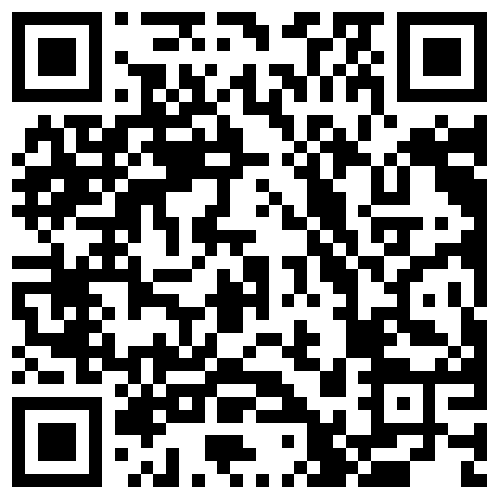 http://share.juyun.tv/live.php?id=66573http://share.juyun.tv/live.php?id=66573http://share.juyun.tv/live.php?id=66573http://share.juyun.tv/live.php?id=66573  ︵采作编品过简程介  ︶永宁县法院一被执行人所在公司种植240亩小番茄因疫情滞销，难以履行还款义务。宁夏法治报与该院发起“我为群众办实事·公益助农”活动，线上策划推出融媒体报道，采访团队第一时间深入当地多方采访，获得大量文、图、视频素材，后方编辑分工协作，根据不同平台传播规律，推出文图、短视频等不同形态新闻产品，多角度、立体化呈现被执行人面临的实际困境、当地法院主动延伸司法服务的有力举措，在报纸和微信、抖音等新媒体平台发布，通过载体多样、渠道丰富、覆盖广泛的传播矩阵，报端网端同频共振，扩大推广宣传效果，提高知晓率，扩大社会参与面；线下积极联系银川市多家大型商超，为企业销售牵线搭桥，打通销路。秉持“以用户为中心”的传播理念，开展“小番茄大促销”公益网络直播，丰富报道角度和层次，达到良好舆论引导效果。永宁县法院一被执行人所在公司种植240亩小番茄因疫情滞销，难以履行还款义务。宁夏法治报与该院发起“我为群众办实事·公益助农”活动，线上策划推出融媒体报道，采访团队第一时间深入当地多方采访，获得大量文、图、视频素材，后方编辑分工协作，根据不同平台传播规律，推出文图、短视频等不同形态新闻产品，多角度、立体化呈现被执行人面临的实际困境、当地法院主动延伸司法服务的有力举措，在报纸和微信、抖音等新媒体平台发布，通过载体多样、渠道丰富、覆盖广泛的传播矩阵，报端网端同频共振，扩大推广宣传效果，提高知晓率，扩大社会参与面；线下积极联系银川市多家大型商超，为企业销售牵线搭桥，打通销路。秉持“以用户为中心”的传播理念，开展“小番茄大促销”公益网络直播，丰富报道角度和层次，达到良好舆论引导效果。永宁县法院一被执行人所在公司种植240亩小番茄因疫情滞销，难以履行还款义务。宁夏法治报与该院发起“我为群众办实事·公益助农”活动，线上策划推出融媒体报道，采访团队第一时间深入当地多方采访，获得大量文、图、视频素材，后方编辑分工协作，根据不同平台传播规律，推出文图、短视频等不同形态新闻产品，多角度、立体化呈现被执行人面临的实际困境、当地法院主动延伸司法服务的有力举措，在报纸和微信、抖音等新媒体平台发布，通过载体多样、渠道丰富、覆盖广泛的传播矩阵，报端网端同频共振，扩大推广宣传效果，提高知晓率，扩大社会参与面；线下积极联系银川市多家大型商超，为企业销售牵线搭桥，打通销路。秉持“以用户为中心”的传播理念，开展“小番茄大促销”公益网络直播，丰富报道角度和层次，达到良好舆论引导效果。永宁县法院一被执行人所在公司种植240亩小番茄因疫情滞销，难以履行还款义务。宁夏法治报与该院发起“我为群众办实事·公益助农”活动，线上策划推出融媒体报道，采访团队第一时间深入当地多方采访，获得大量文、图、视频素材，后方编辑分工协作，根据不同平台传播规律，推出文图、短视频等不同形态新闻产品，多角度、立体化呈现被执行人面临的实际困境、当地法院主动延伸司法服务的有力举措，在报纸和微信、抖音等新媒体平台发布，通过载体多样、渠道丰富、覆盖广泛的传播矩阵，报端网端同频共振，扩大推广宣传效果，提高知晓率，扩大社会参与面；线下积极联系银川市多家大型商超，为企业销售牵线搭桥，打通销路。秉持“以用户为中心”的传播理念，开展“小番茄大促销”公益网络直播，丰富报道角度和层次，达到良好舆论引导效果。社会效果内容通过中央政法委中国长安网、人民法院报等多家中央政法媒体和新媒体平台发布，直播观看量超过50万，系列短视频播放量超过170万，帮助被执行人解决3万公斤小番茄销售问题，典型做法写入2022年宁夏两会法院工作报告。内容通过中央政法委中国长安网、人民法院报等多家中央政法媒体和新媒体平台发布，直播观看量超过50万，系列短视频播放量超过170万，帮助被执行人解决3万公斤小番茄销售问题，典型做法写入2022年宁夏两会法院工作报告。内容通过中央政法委中国长安网、人民法院报等多家中央政法媒体和新媒体平台发布，直播观看量超过50万，系列短视频播放量超过170万，帮助被执行人解决3万公斤小番茄销售问题，典型做法写入2022年宁夏两会法院工作报告。内容通过中央政法委中国长安网、人民法院报等多家中央政法媒体和新媒体平台发布，直播观看量超过50万，系列短视频播放量超过170万，帮助被执行人解决3万公斤小番茄销售问题，典型做法写入2022年宁夏两会法院工作报告。  ︵初推评荐评理语由   ︶初评评委会填报评语及推荐理由。报送单位主要负责人签名并加盖单位公章。签名：（盖单位公章）                                   2022年  月  日初评评委会填报评语及推荐理由。报送单位主要负责人签名并加盖单位公章。签名：（盖单位公章）                                   2022年  月  日初评评委会填报评语及推荐理由。报送单位主要负责人签名并加盖单位公章。签名：（盖单位公章）                                   2022年  月  日初评评委会填报评语及推荐理由。报送单位主要负责人签名并加盖单位公章。签名：（盖单位公章）                                   2022年  月  日